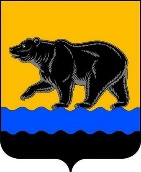 АДМИНИСТРАЦИЯ ГОРОДА НЕФТЕЮГАНСКАРАСПОРЯЖЕНИЕг.НефтеюганскО внесении изменения в распоряжение администрации 
города Нефтеюганска от 18.06.2018 № 175-р «Об обработке 
персональных данных в администрации города Нефтеюганска»В соответствии с Федеральными законами от 27.07.2006 № 152-ФЗ                           «О персональных данных», от 27.07.2006 № 149-ФЗ «Об информации, информационных технологиях и о защите информации», в целях обеспечения безопасности персональных данных, обрабатываемых в информационных системах администрации города Нефтеюганска:1.Внести изменение в распоряжение администрации города Нефтеюганска от 18.06.2018 № 175-р «Об обработке персональных данных в администрации города Нефтеюганска» (с изменениями, внесенными распоряжением администрации города от 27.05.2021 № 118-р), изложив приложение 22 к распоряжению согласно приложению к настоящему распоряжению.2.Департаменту по делам администрации города (Прокопович П.А.) разместить распоряжение на официальном сайте органов местного самоуправления города Нефтеюганска в сети Интернет.	3.Контроль исполнения распоряжения оставляю за собой.Исполняющий обязанности главы города Нефтеюганска				                                 А.В.ПастуховПриложениек распоряжению 
администрации городаот 12.08.2021 № 207-р СОГЛАСИЕна обработку персональных данных
(далее - Субъект), в соответствии с Федеральным законом от 27.07.2006 № 152-ФЗ                                      «О персональных данных» даю добровольное согласие администрации города Нефтеюганска (далее - Оператор), расположенному по адресу: 628309, Ханты-Мансийский автономный округ - Югра, г.Нефтеюганск, 2-й мкр., дом 25, ИНН 8604013215, на обработку (любое действие (операция) или совокупность действий (операций), совершаемых с использованием средств автоматизации или без использования таких средств с персональными данными, включая сбор, запись, систематизацию, накопление, хранение, уточнение (обновление, изменение), извлечение, использование, передачу (распространение, предоставление, доступ), обезличивание, блокирование, удаление, уничтожение) персональных данных:- фамилия, имя, отчество, дата и место рождения, гражданство;- прежние фамилия, имя, отчество, дата, место и причина изменения (в случае изменения);- владение иностранными языками и языками народов Российской Федерации;- образование (когда и какие образовательные учреждения закончил, номера дипломов, направление подготовки или специальность по диплому, квалификация по диплому);- выполняемая работа с начала трудовой деятельности (включая работу по совместительству, предпринимательскую деятельность);- классный чин федеральной государственной гражданской службы и (или) гражданской службы субъекта Российской Федерации и (или) муниципальной службы, дипломатический ранг, воинское и (или) специальное звание, классный чин правоохранительной службы (кем и когда присвоены);- государственные награды, иные награды и знаки отличия (кем награжден и когда);- степень родства, фамилии, имена, отчества, даты рождения, места рождения, место работы и домашние адреса (адрес регистрации, фактического проживания) близких родственников (отца, матери, братьев, сестер и детей), а также супруга (супруги), в том числе бывшего (бывшей), супругов братьев и сестёр, братьев и сестёр супругов;- пребывание за границей (когда, где, с какой целью);- близкие родственники (отец, мать, братья, сестры и дети), а также супруга (супруг), в том числе бывшая (бывший), супруги братьев и сестер, братья и сестры супругов, постоянно проживающие за границей и (или) оформляющие документы для выезда на постоянное место жительства в другое государство;- адрес регистрации по месту жительства и адрес фактического проживания;- дата регистрации по месту жительства;- паспорт гражданина Российской Федерации (серия, номер, кем и когда выдан);- паспорт, удостоверяющий личность гражданина Российской Федерации за пределами Российской Федерации (серия, номер, кем и когда выдан);- номер домашнего и мобильного телефона, адрес электронной почты;- отношение к воинской обязанности, сведения по воинскому учету (для граждан, пребывающих в запасе, и лиц, подлежащих призыву на военную службу);- идентификационный номер налогоплательщика (ИНН);- документ, подтверждающий регистрацию в системе индивидуального (персонифицированного) учета, в том числе в форме электронного документа;- наличие (отсутствие) судимости;- допуск к государственной тайне, оформленный за период работы, службы, учебы (форма, номер и дата);- наличие (отсутствие) заболевания, препятствующего поступлению на федеральную государственную гражданскую службу Российской Федерации или ее прохождению, подтвержденного заключением медицинского учреждения;- наличие (отсутствие) медицинских противопоказаний для работы с использованием сведений, составляющих государственную тайну, подтвержденных заключением медицинского учреждения;- сведения о доходах, расходах, имуществе и обязательствах имущественного характера, а также о доходах, расходах, имуществе и обязательствах имущественного характера супругов и несовершеннолетних детей (в том числе проведение анализа и проверки (при наличии оснований);- сведения о полученных доходах, об имуществе, принадлежащем на праве собственности, а также сведений о доходах, супруги (супруга) и несовершеннолетних детей, об имуществе, принадлежащем им на праве собственности и размещение их на официальном сайте органов местного самоуправления города Нефтеюганска в сети Интернет;- наличие (отсутствие) счетов (вкладов), хранение наличных денежных средства и ценностей в иностранных банках, расположенных за пределами территории Российской Федерации, владение и (или) пользование иностранными финансовыми инструментами;- сведения об адресах сайтов и (или) страниц сайтов в информационно-телекоммуникационной сети Интернет, на которых гражданин, претендующий на замещение должности муниципальной службы, муниципальный служащий размещали общедоступную информацию, а также данные, позволяющие их идентифицировать;- сведения о социальных льготах, сумме налогов, о том, что гражданин зарегистрирован (не зарегистрирован) в качестве индивидуального предпринимателя; является (не является) руководителем и учредителем юридического лица; о наличии (отсутствии) сведений, содержащихся в Реестре дисквалифицированных лиц;- сведения, содержащиеся в личном деле муниципального служащего, анкете, утверждённой распоряжением Правительства РФ от 26.05.2005 № 667-р «Об утверждении формы анкеты, представляемой гражданином Российской Федерации, поступающим на государственную гражданскую службу Российской Федерации или на муниципальную службу в Российской Федерации», личной карточке (форма Т-2), трудовом договоре, распоряжении о приёме на работу, увольнении, переводе и иных событиях, относящихся к трудовой деятельности в администрации города Нефтеюганска. даю согласие на передачу вышеуказанных персональных данных в органы прокуратуры, следственные органы, органы внутренних дел, налоговые органы, органы Пенсионного фонда, фонда Социального страхования, службы МЧС и Государственного надзора за техническим состоянием самоходных машин и других видов техники, Федеральной службы государственной регистрации, кадастра и картографии, органы государственной власти Ханты-Мансийского автономного округа-Югры, Нефтеюганский центр занятости населения, Югорский государственный университет (г.Ханты-Мансийск), для размещения на официальном сайте органов местного самоуправления города Нефтеюганска в сети Интернет в целях обеспечения соблюдения в отношении меня законодательства Российской Федерации в сфере трудовых и непосредственно связанных с ними отношений для реализации полномочий, возложенных на администрацию города Нефтеюганска.Я ознакомлен(а) с тем, что:1)под обработкой персональных данных подразумевается любое действие (операция) или совокупность действий (операций), совершаемых с использованием средств автоматизации или без использования таких средств с персональными данными, включая сбор, запись, систематизацию, накопление, хранение, уточнение (обновление, изменение), извлечение, использование, передачу (распространение, предоставление, доступ), обезличивание, блокирование, удаление, уничтожение персональных данных в соответствии с п.3 ст.3 Федерального закона от 27.07.2006 № 152-ФЗ «О персональных данных», а  конфиденциальность  персональных данных соблюдается Оператором в соответствии с требованиями законодательства Российской Федерации;2) согласие на обработку персональных данных действует с даты подписания настоящего согласия и до дня отзыва в письменной форме;3) согласие на обработку персональных данных может быть отозвано на основании письменного заявления в произвольной форме;4) в случае отзыва согласия на обработку персональных данных администрация города Нефтеюганска вправе продолжить обработку персональных данных без согласия при наличии оснований, указанных в п.п.2-11 ч.1 ст.6, ч.2 ст.10 и ч.2 ст.11 Федерального закона от 27.07.2006 № 152-ФЗ «О персональных данных»;5) после прекращения трудовых отношений персональные данные хранятся в администрации города Нефтеюганска в течение срока хранения документов, предусмотренных законодательством Российской Федерации;6) персональные данные, предоставляемые в отношении третьих лиц, будут обрабатываться только в целях осуществления и выполнения возложенных законодательством Российской Федерации на администрацию города Нефтеюганска функций, полномочий и обязанностей.12.08.2021      № 207-рЯ,,(Ф.И.О.)(паспорт: серия номер, кем и когда выдан выдан, код подразделения),проживающий(ая) по адресу:(адрес регистрации и адрес проживания указывается с почтовым индексом)номер телефона:адрес электронной почты:Я,,(Ф.И.О.)«»20(подпись, ФИО Субъекта персональных данных)